Name:										Date:			Design & Technology 9							Section:	Scratch Do Now 4Directions: Match each combo block with what it will do. Then write a summary of what the program does.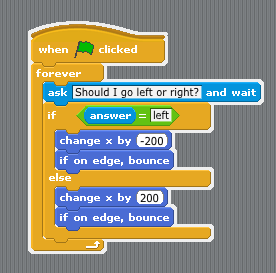 This is a program for the Mr. Meow sprite. What does this program do? Explain step by step. When you press the green flag, the program 																																				If you answer “left,” it 																																																					If you answer “right,” it 																																																					Then, it 																																									